О  внесении изменений в  План  Управления  Федеральной службы по надзору в сфере связи,  информационных технологий  и массовых коммуникаций  по  Самарской области  по  противодействию  коррупции  на  2021 – 2024 годы           В целях реализации Указа Президента Российской Федерации от 16 августа 2021 г. № 478 «О Национальном  плане  противодействия  коррупции на 2021 – 2024 годы»,  во исполнение приказа Федеральной службы  по надзору в сфере связи, информационных технологий и массовых коммуникаций от 05.05.2022 № 87 «О внесении изменений в План  Федеральной службы по надзору в сфере связи,  информационных технологий и массовых коммуникаций  по  противодействию  коррупции  на  2021 – 2024 годы»,  а также с учетом рекомендаций, изложенных в письме Управления Президента Российской Федерации по вопросам противодействия коррупции от 05.03.2022  № А79-865,  п р и к а з ы в а ю:       1.  Дополнить  раздел  II  Плана  Управления Федеральной  службы  по надзору в сфере связи, информационных технологий и массовых коммуникаций по Самарской области   по   противодействию    коррупции    на   2021–2024  годы    (далее – План),   утвержденного   приказом   Управления   Роскомнадзора   по Самарской области   от 25.02.2022 № 29, пунктами 14.1.-14.4. согласно приложению к настоящему приказу.       2.  Начальникам   отделов,   должностным  лицам,   ответственным  за    работу   по   профилактике   коррупционных   и   иных    правонарушений,   принять    меры    по     безусловному  выполнению  мероприятий  Плана.       3.  Контроль  за  исполнением  настоящего приказа оставляю за собой.Руководитель                                       ______________                   Н.А. Михайлова                                                                                                    подпись___________________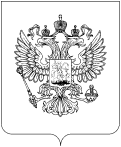 РОСКОМНАДЗОР УПРАВЛЕНИЕ ФЕДЕРАЛЬНОЙ СЛУЖБЫ ПО НАДЗОРУ В СФЕРЕ СВЯЗИ, ИНФОРМАЦИОННЫХ ТЕХНОЛОГИЙ И МАССОВЫХ КОММУНИКАЦИЙПО САМАРСКОЙ ОБЛАСТИ П Р И К А З12 мая 2022 года                                                                                                                № 61г.  СамараПриложениек приказу Управления  Роскомнадзора по Самарской области от 12.05.2022 № 6114.1.Обеспечение ежегодной актуализации сведений, содержащихся в анкетах государственных гражданских служащих, представляемых в Управление Роскомнадзора по Самарской области при поступлении на государственную гражданскую службу, об их родственниках и свойственниках в целях выявления возможного конфликта интересов.Н.А. Михайлова - руководитель  Управления Роскомнадзора               по Самарской области, В.П. Дружков - начальник отдела  организационной  работы, государственной  службы и кадров,Т.П. Дугаева –заместитель начальника отдела  организационной  работы, государственной  службыи кадровноябрь  2022 г.,ноябрь  2023 г.,ноябрь  2024 г.Предупреждение и урегулирование конфликта интересов в целях предотвращения коррупционных правонарушений14.2.Обеспечение координации и контроля участия сотрудников, ответственных за работу по профилактике  коррупционных и иных правонарушений, в подготовке предложений руководству Управления Роскомнадзора по Самарской области по относящимся  к их компетенции  кадровым вопросам и вопросам  награждения государственных гражданских служащих   ведомственными или государственными наградами Российской Федерации.Н.А. Михайлова - руководитель  Управления Роскомнадзора             по Самарской области, В.П. Дружков - начальник отдела  организационной  работы, государственной  службыи кадров,          Т.П. Дугаева - заместитель начальника отдела  организационной  работы, государственной  службы  и кадровфевраль 2022 г.   февраль 2023 г. февраль 2024 г.Доклад руководителю Управления Роскомнадзора по Самарской области предложений о награждении государственных гражданских служащих   и работников ведомственными или государственными наградами Российской Федерации.14.3.Проведение анализа коррупционных рисков, связанных с участием  государственных гражданских служащих Управления Роскомнадзора по Самарской области в реализации национальных и федеральных проектов (программ).  Н.А. Михайлова - руководитель  Управления Роскомнадзора               по Самарской области, В.П. Дружков -начальник отдела  организационной  работы, государственной  службыи кадров,Т.П. Дугаева -заместитель начальника отдела  организационной  работы, государственной  службыи кадровноябрь  2022 г.,   ноябрь  2023 г.,  ноябрь 2024 г.Представление руководителю Управления Роскомнадзора по Самарской области предложений по выработке (совершенствованию) механизмов профилактики коррупции при реализации указанных проектов (программ) и участию в данной деятельности. 14.4.Обеспечение мониторинга и обобщения фактов привлечения государственных гражданских служащих к уголовной ответственности за преступления коррупционной направленности, а также  фактов хищения средств, направленных на реализацию национальных и федеральных проектов (программ) (в сфере регулирования Роскомнадзора), с целью выявления и устранения причин и условий, способствующих совершению преступлений, а также проработки вопроса минимизации и (ил) ликвидации последствий указанных правонарушений. Н.А. Михайлова - руководитель  Управления Роскомнадзора               по Самарской области, В.П. Дружков - начальник отдела  организационной  работы, государственной  службыи кадров,Т.П. Дугаева -заместитель начальника отдела  организационной  работы, государственной  службыи кадровиюль      2022 г,            декабрь  2022 г.,    июль      2023 г., декабрь  2023 г.,  июль      2024 г. декабрь 2024 г.Выявление признаков нарушения законодательства Российской Федерации о противодействии  коррупции государственными гражданскими служащими. Доклад руководителю Управления Роскомнадзора по Самарской области о ставших известными фактах коррупционных  проявлений.